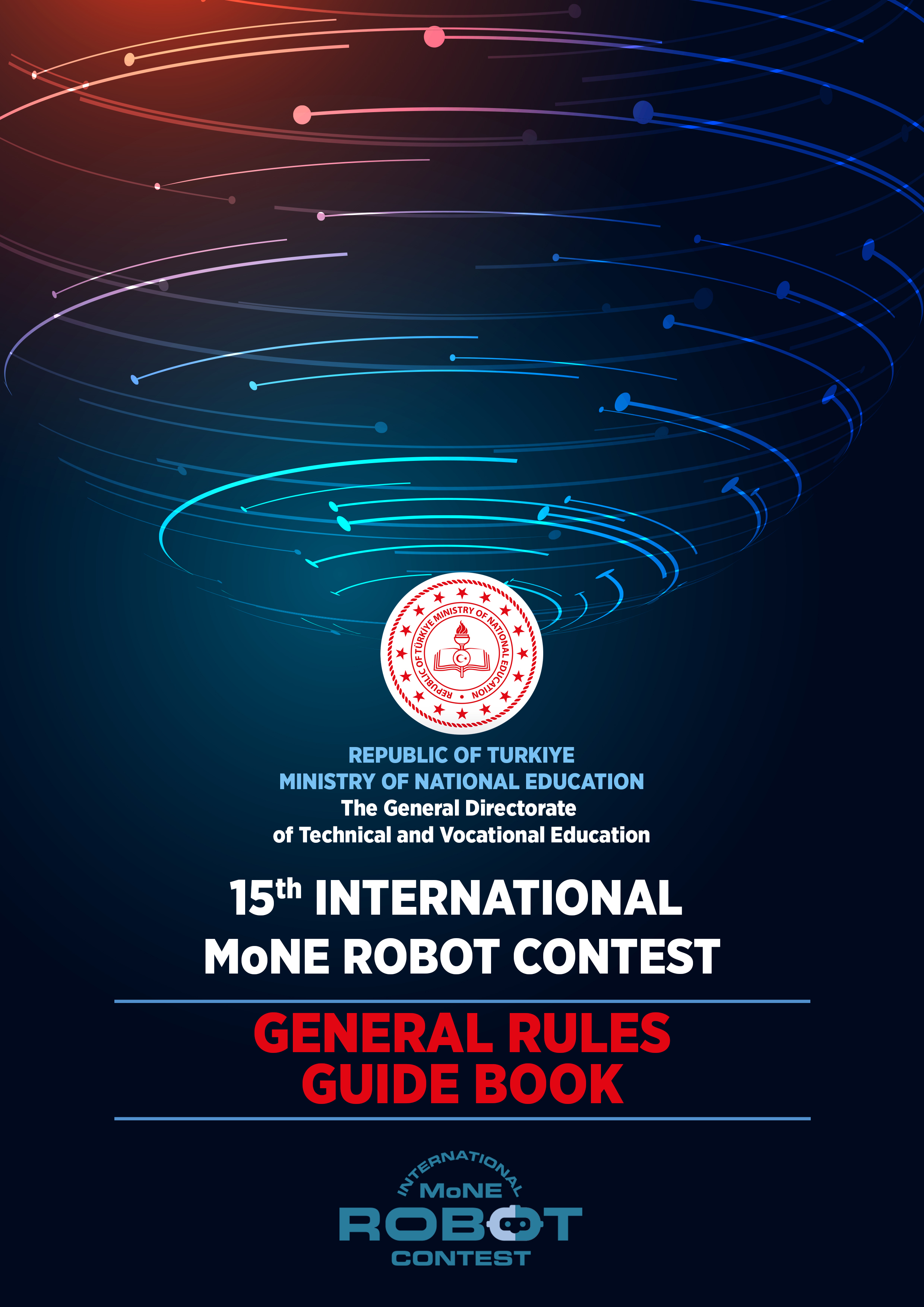 GENERAL EXPLANATIONSInternational MEB Robot Competition is organised by our Ministry in order to increase the quality of vocational and technical education in our country, to create awareness in the society in this field, to enable secondary and equivalent schools, secondary education and higher education students to transform the knowledge they have acquired in their education processes into skills, to develop products, to think scientifically, to be raised as entrepreneurial and competitive individuals, to introduce industrial and technological developments to students, to exhibit and share their experiences in this field, to make students confident in themselves, to be understanding and respectful in social relations. Within the scope of promoting vocational education and orientation to vocational education, students studying in secondary and equivalent schools will be able to participate in the competition in the categories determined in this year's competition. The International MEB Robot Competition has been held regularly every year since 2007. This year the 15th edition will be held in Bursa Naim Süleymanoğlu Sports Complex between 6-9 September 2023. In addition to the Industrial Robot Arm, Line Follower(Basic Level), Line Follower (Advanced Level), Line Follower Drag, Unmanned Aerial Vehicle (Mini Drone), Mini Sumo, Design&Built, Egg Collecting (Caretta Caretta), Master of labyrinth, Archer Robot (Basic Level), Free Project and Themed categories, this year for the first time, Underwater Vehicle (ROV) and Autonomous Vehicle categories will be added for the first time and will be held in 14 (fourteen) categories.Ministry of National Education, General Directorate of Vocational and Technical Education and ACROME Robotik Mekatronik Sistemleri San. ve Tic. A.Ş. signed a Vocational and Technical Education Cooperation Protocol. Within the framework of this protocol, pre-selection will be held with Virtual Robot Competition in the Line follower drag and Mini Sumo categories. Those who are successful in the pre-selection will be entitled to participate in the International MEB Robot Competition to be held in Bursa.Those who apply to the categories of Line-follower (Basic Level), Line-follower (Advanced Level), Unmanned Aerial Vehicle (Mini Drone), Labyrinth Master, Industrial Robot Arm, Design-and-Run, Egg Collecting (Caretta Caretta), Dustcatcher Robot (Basic Level), Free Project, Themed, Autonomous Vehicle and Underwater Vehicle (ROV) will directly participate in the International MEB Robot Competition in Bursa.Secondary and equivalent school students will be able to apply to the competitions to be held only in the categories of Line Following (Basic Level) and Tozkoparan Robot (Basic Level); secondary and higher education students will not be able to apply to these categories.The theme of the 15th International MEB Robot Competition, which will be organised in cooperation with the Ministry of National Education, the Scientific and Technological Research Council of Turkey (TÜBİTAK), the Turkish Technology Team Foundation Aviation, Space and Technology Festival (TEKNOFEST) and the Turkish Cooperation and Coordination Agency (TIKA), is "Republic and Technology" and the slogan is "Ahican in the Footsteps of the Republic, Pursuing Technology in Bursa". The following works and procedures will be carried out by the General Directorate of Vocational and Technical Education in order to carry out the competition in accordance with its purpose and to ensure the maximum benefit expected from the competition:Organisation Executive Committee will be formed to carry out the works and procedures related to the competition.A team of technical advisors will be formed to prepare the documents of the competition categories, to perform IT and organisation services, to guide the officials in the province where the competition will be held in their work and in the execution of the competition in accordance with the rules, to examine and finalise the objections in all categories except the free project category during the competition process.A jury will be formed from faculty members in the relevant fields of universities determined by TÜBİTAK in order to control the compliance of the competition tracks with the rules, to examine the objections related to the free project competition category during the competition process and to make a final decision by majority vote and to rank the free project competition category. At least 50% of the jury must have worked in robot competitions before.Working teams will be formed from the relevant field teachers and students and university students working in schools / institutions affiliated to the General Directorate of Vocational and Technical Education.In order to ensure that the competitions are carried out in accordance with the category rules in the application guide and its annex, to carry out technical controls of the robots and to manage the competitions; a referee committee will be formed from members of the robot club / community of universities or from people who have refereed in robot competitions. Those who are assigned as referees in the competition are required to wear the clothes determined by the Organising Executive Committee during the competition in the field.Volunteer students will be accepted from university students in Bursa to assist in the tasks assigned by the Organising Executive Committee during the competition. These students will make their volunteer applications through the system. Those whose applications are accepted will be invited. Members of the Organisation Executive Committee, technical advisors, jury members, work teams, referees, volunteer students, competition teachers and students who enter the information system via http://robot.meb.gov.tr are called members.The announcement of the competition will be made by the Ministry of National Education General Directorate of Vocational and Technical Education and General Directorate of European Union and Foreign Relations, Scientific and Technological Research Council of Turkey (TÜBİTAK), Turkish Cooperation and Coordination Agency (TİKA), Bursa Governorship (Provincial Directorate of National Education) and Technology Team Foundation of Turkey (TEKNOFEST).APPLICATION AND GENERAL RULESVirtual Robot Qualifying CompetitionUsers who have registered to http://robot.meb.gov.tr/ in order to participate in the virtual competition in the Fast Line Following and Mini Sumo categories in the International MEB Robot Competition will be directed to the Riders platform from the hyperlink (link) created in the system with the application number (ID) created in the application without sharing personal data. Competitors will be able to apply until 30 December 2022, starting from the approval date of the competition. From the moment they apply, they will receive training on the use of this platform until 05 December 2022-02 January 2023, and will participate in the Virtual Robot Competition between 02-13 January 2023 at the date intervals determined according to the categories they participate in.The Organising Executive Committee will determine how many robots from each category will pass the preliminary elimination and participate in the 15th International MEB Robot Competition, taking into account the number of robots applying to the Virtual Robot Competition categories. These determined numbers will be announced on http://robot.meb.gov.tr/ until 16 January 2023.Among the competitors participating in any of the 2 categories in which the Virtual Robot Competition will be held, those who receive the training on the Riders platform and complete at least 50% of the tasks in the training will be ranked according to their Virtual Robot Competition performance. According to this ranking, the number of robots determined by the Organising Executive Board on a category basis will be able to participate in the 15th International MEB Robot Competition.Two students in the robot team will also participate in the training of the Virtual Robot Competition and will compete after the training. Students can compete as many times as they want in the category in which they participate in the competition within the period specified in the calendar. The highest score obtained by the students from these competitions will be evaluated. A preliminary elimination will be carried out by ranking according to the high score of the students. The robot and the team that passes the pre-selection will be announced on 16 January 2023 at http://robot.meb.gov.tr/ and will participate in the competition in Bursa on behalf of their institution. The characteristics and rules of the tracks to be used in the Virtual Robot Competition and the evaluation criteria will be specified in the category guides.Students who receive the training on the Riders platform and complete at least 80% of the tasks in the training will be given a "Digital Riders Platform Training Certificate". "Digital Participation Certificate" will be given to the students who participated in the Virtual Robot Competition held for pre-qualification.Registration ProcessIn the categories that will directly participate in the competition, the application for the competition will be made at www.robot.meb.gov.tr until 23:59 on 05 December 2022-17 February 2023, starting from the approval date of the competition; In the categories to be pre-qualified with the Virtual Robot Competition, it will be made at www.robot.meb.gov.tr until 23:59 on 05-30 December 2023, starting from the approval date of the competition.Applications to the competition are corporate, personal applications will not be accepted.Institutions that have not registered before must first create an institution registration at the specified address.Students and teachers who enter the system with the created institution registration must enter their information completely and add their photos to the system. Passport photos to be uploaded to the system during the application must have been taken within the last year. The counsellor and school management are responsible for uploading passport size photos to the system. If the appropriate photo is not uploaded to the system, Article 41 of this guide will be applied.The application form must be filled in separately for each robot by specifying the robot name, category and team members.The necessary permission documents and undertakings for team members and robots must be filled in and uploaded to the system, the 15th International MEB Robot Competition Application Form (ANNEX-1) must be created and the application must be completed.Application DocumentsStatement of Scientific Ethics and Project Contribution (for Independent Project Applications)While registering for the robots/projects to compete in the free category, the Free Project Report on the category page will be prepared in the Free Project Report format, printed and signed, and uploaded to the system in PDF format. The original document will be submitted to the officials during the evaluation/presentation.Personal Data Protection Law Clarification Text and Explicit Consent ApprovalEach member who registers is obliged to accept the Explicit Consent Approval by reading the Clarification Text (Annex-4) within the scope of the Personal Data Protection Law No. 6698. However, personal data owners have the right to make requests regarding the processing of personal data. Applicants who wish to exercise these rights should fill in the Data Subject Application Form in Annex-4 and submit it to the Organisation Executive Committee by one of the methods specified in the form. The Organisation Executive Committee will decide whether the members who send the Data Subject Application Form will participate in the competition.Authorisation Certificate and Letter of UndertakingIn order to complete the membership and add participants and robots, the KVKK Clarification Text (ANNEX-4) must be read and digitally approved.In order to create an application for the competition, the wet signed version of the "Signature and Letter of Undertaking Indicating Parental Permission" for secondary and equivalent school students and "Letter of Undertaking" for secondary school students and "Letter of Undertaking" for university students in the Annex-2 document must be uploaded to the system. Wet signed documents must be delivered to the officials during the draw registration before the competition.Disclaimer (for Science and Art Centres)Secondary and equivalent schools and secondary education students who receive education in science and art centres will compete on behalf of the school or science and art centre where they study. In this case, the "15th International MEB Robot Competition Waiver Agreement" (ANNEX-3), which states that one of them waives the competition with the agreement of the parties during the registration application, will be uploaded to the system during the robot registration by the competing school / institution.If the said document is not uploaded to the system, the registration applications of the competitor team will not be accepted and these teams will not be able to claim any rights related to the competition.Robot Production ReportIt is the report documenting that the robot to be participated in the competition by the applying student and the counsellor is designed by them and the production process. This report should be uploaded to the application system until 14.02.2023 for the Free Project category, and until 17.02.2023 for the Line Tracer (Basic Level), Line Tracer (Advanced Level), Unmanned Aerial Vehicle (Mini Drone), Labyrinth Master, Autonomous Vehicle, Industrial Robot Arm, Egg Collecting (Caretta Caretta), Dust Scavenger Robot (Basic Level), Underwater Vehicle category (ROV) and Themed categories. Detailed information will be provided in their respective category guides.Team Formation and Duties of the ConsultantThe team consists of two students and an advisor.The counsellor consists of teachers working in secondary and equivalent schools, secondary education schools / institutions, and academicians working in higher education. Consultants will not be required for teams from higher education to participate in the competition. Students are students attending secondary and equivalent schools, secondary education schools/institutions and associate and undergraduate students studying in higher education. Students who will participate in the competition must be under the age of 20 for school/institutional students and under the age of 27 for university students as of the date of the competition.Teams will participate in the competition on behalf of their school/institution. All members of the team must be from the same school/institution and at the same school level.Consultants can be consultants of more than one team, provided that they are from their own school/institution and at the same school level.The counsellors have to guide the students from the beginning of the competition applications until the end of the competitions.Consultants are responsible for all kinds of behaviour of the competitors in their team and will be present in the competition area during the competition.Consultants are responsible for the accuracy of the information entered into the system and the uploaded passport photo of the team members in the competition applications.The counsellors will inform the contestants in their team about acting according to the rules of the competition and moral values, and treating the winners and losers in accordance with the rules of courtesy.Robot Nomenclature and RestrictionsRobot names will be created with a maximum of 12 characters and Latin alphabet. If the robot names contain or evoke derogatory, insulting, political and obscene words; the applications of the teams will not be approved. The name and competition category of the robot registered for the competition cannot be changed.The robot names participating in the competition cannot be the same. In case it is the same, the first robot name will be accepted.If needed for the registered robot, counsellor and student names can be updated during the application period.Schools/institutions will be able to participate with one robot in the Design-Run category and maximum two robots per category in all other categories. Schools can participate in all categories of the pre-qualified Virtual Robot Competition. Team member students competing on behalf of their school can compete in all categories of the Virtual Robot Competition, but can only participate in the same category with one robot.Each robot will compete only in its own category.Accommodation, Food and InsuranceAccommodation and travelling expenses of the competitor teams are their own. Lunch and dinner needs of the team members participating in the competitions will be met on the days of lot registration and during the competition.Competitor teams, official officials assigned to the organisation of the competition and volunteer students will be insured with individual/group accident insurance during the competition.Draw Registration and Preparation of Robots for the CompetitionThe lottery registration process of the competition will be carried out by submitting the Competition Application Form (ANNEX-1). The printout of the document will be signed and stamped by the school directorate in secondary and equivalent schools, secondary education and vocational colleges, and by the head of the department in universities. The report will be delivered to the registration authorities in the competition hall by the team counsellors (university participants themselves) on the draw registration dates. It is sufficient for a single counsellor to submit this document on behalf of the institution. The application of the teams whose application form is not approved by their schools/institutions will not be accepted.Competitor teams will have their robots/projects with them during the draw registration. The draw registration process of the team that does not have their robots / projects with them or has not completed them to compete will not be done.In addition to the competition identity cards, the competitor teams will be given a special 20X20 mm size label for their robots to stick on their robots. The photo of the robot with the sticker will be photographed and uploaded to the system by the officials during the draw registration. This sticker will not be removed from the robot until the end of the competitions. Just before the start of the competition, the robot and the robot's photo in the system will be compared by the referee of the match. If the match does not occur or if it is later determined that the match has not occurred, all robots of the competitor and the consultant will be disqualified even if they have ranked.Drawing, Announcement and Invitation of Competitors to the FieldThe competition draws will be held under the supervision of the Organising Executive Committee on the dates and times determined specifically for the categories to be announced later.The competitions will start on Wednesday 06September 2023 and the opening ceremony will be held on the same day at 10:00 with the presence of our Minister.The results of the draw will be published on http://robot.meb.gov.tr and on kiosks or information screens in the competition area.Competitors will be admitted to the competition area with a two-stage text message invitation sent by the referees. With the first text message, the competitors will take their place in the tribune reserved for the competitors, and with the second text message, they will be allowed to enter the competition area.Two competitors will enter the field for the Themed, Design and Run, Unmanned Aerial Vehicle (Mini Drone), Free Project, Underwater Vehicle (ROV) and Autonomous Vehicle competition categories, and one competitor in other categories.No one other than the Organisation Executive Committee, referees, jury, IT employees, designated officials responsible for the competition tracks, presenters, technical consultants, live broadcast team and the competitors whose turn it is to compete will be allowed in the competition area.The competition badges of the competitors are checked and verified by the officials and recorded and they are allowed to enter the competition area by passing through the turnstile. If deemed necessary, an identity check will be carried out. If the verification is not realised, the competitor is not allowed to enter the competition area.Competitors and advisors who participate in the competitions with fake identity and/or documents, who show inappropriate behaviour to their competitors, referees and officials; will be disqualified from the competition together with the competitors and robots in all categories.Those disqualified from the competitions will not be accepted to the next two International MEB Robot Competitions.Execution of CompetitionsThe referee or referees are the sole authority during the competition. The technical advisors will guide the referees during the competition by informing the referees in order for them to manage the competitions in their categories in accordance with the competition rules.Referees shall not officiate the competitions of their own organisations.The competition will be started after the robots brought to the competition area are checked for their categories (weight, size, photo, etc.).Competitors who do not enter the competition field within the specified time after the field invitation made via SMS and kiosk lists for the competitors will be eliminated from that competition.After the start of the competition, objections regarding the position of the tracks, the natural light of the hall or the surrounding area, natural factors and announcements will not be considered.Robots that damage the tracks for any reason during the competition will be eliminated from the competition.Competitor teams are responsible for any damage to the robots before or during the competition.ObjectionsObjections can be made via member login at http://robot.meb.gov.tr. Competitor teams have one appeal for each robot in each round. The competitor has the right to appeal within the first 20 minutes after the result of the competition is announced. The objections will be finalised before the completion of the round to which they belong. The result of the objection will be notified to the objectors' mobile phone registered in the system via SMS, and the details of the result will be notified to the registered e-mail address.The objections made during the competition will be decided by the jury committee in the Free Project category and by the technical advisors in other categories.Jury members, referees, student volunteers and technical advisors cannot be members of the competing team.SecurityBatteries used in robots should be kept in a fireproof safety bag (Li-Po safe bag).Competitors shall provide themselves with wrist guards, gaiters, goggles, steel/sterile gloves and other safety equipment specific to the competition categories before the competition.Sponsorship and AdvertisingNo names or advertisements will be placed on the competition platforms and tracks except with the permission of the Organising Executive Committee.Competitor teams will be able to advertise their sponsors on their clothes and/or robots in accordance with the Constitution of the Republic of Turkey, the Basic Law on National Education and the Regulation on Social Activities of the Ministry of National Education, provided that their inspections and permits are carried out by the relevant school, district/provincial directorates of national education, so as not to contradict the principles, principles and objectives specified in the relevant legal regulations.OtherTechnical details of the competition are given in the competition manual of each category.A limited number of stands will be set up in line with the physical conditions of the competition hall for schools / institutions to exhibit their work in order to share technological studies and developments and to exchange information. Booth requests will be made by school / institution administrations. Work and procedures related to the stand will be announced on http://robot.meb.gov.tr.The Organisation Executive Committee has the right to make changes regarding the organisation when it deems necessary.Within the scope of the cooperation protocol signed between the Technology Team Foundation of Turkey and the Ministry of National Education, a selection will be made according to the size of the allocated competition area among the Design-Run, Themed, Egg Collecting, Mini Sumo, Maze Master, Fast Line Tracing categories applied for the 15th International MEB Robot Competition. The number of robots and teams to be determined according to the ranking from the selected categories will participate in the "Aviation, Space and Technology Festival (TEKNOFEST) Robotics Competitions" to be held in Istanbul between 30 April - 06 May 2023. Category rules, number of competitors and competition dates will be announced separately when the relevant studies are completed. The competition guidelines of the categories that will participate in the "Aviation, Space and Technology Festival (TEKNOFEST) Robotics Competitions" will be renewed and competitions and top finals will be held according to the new rules.Necessary measures will be taken for competitors who report their disability status, if any, when applying.AWARDSCash awards to be given by TUBITAK to the first three ranking team members in each categoryAwards to be given by the Ministry of National Education to the top three ranking teams in each categoryIncentive Awards (One will be given by TUBITAK)In addition, all contestant team members participating in the competition will receive a "Digital Participation Certificate" and promotional products in a bag.Details about the award and the award ceremony will be announced on http://robot.meb.gov.tr.In case the amount of the award to be given by TÜBİTAK is increased, the necessary announcement will be made at http://robot.meb.gov.tr.Important Notes and Explanations Regarding the CompetitionIn order to raise awareness in schools/institutions and to encourage participation, students and counsellors who participated and/or ranked in the 15th International MEB Robot Competition will be given the Digital Participation Certificate and other documents they have won in the competition by the school administrations at a ceremony to be attended by students and teachers.The Ministry notifies the Governorships of the Ministry of National Education to reward the students who are ranked according to the provisions of the Ministry of National Education's Directive on Rewarding Students who are ranked in International Competitions.The team advisors of the winning schools/institutions and the technical advisors who took part in the preparation phase of the competition are notified to the Governorships by the school administrations in order to be rewarded separately according to the Directive on Awarding Certificates of Achievement, Outstanding Achievement and Awards to the Personnel of the Ministry of National Education.The schools/institutions that receive a ranking are supported by the Governorships in terms of tools, equipment and materials by taking into consideration the developments in the field of science and technology related to the subject of the competition within the scope of the Directive on Awarding Achievement, Outstanding Achievement Certificates and Awards to the Personnel of the Ministry of National Education.Appendix -4PERSONAL DATA PROTECTION LAW INFORMATION NOTICEThe following is how your personal data can be processed by the The International MoNE Robot Contest by the Ministry of National Education Directorate General of Professional and Technical Education (MoNE ROBOT). Personal data owners are individuals who collect, process and transfer personal data according to the Personal Data Protection Law (PDPL) and other legislation provisions governing the MoNE ROBOT for the purposes outlined below.MoNE ROBOT shows maximum sensitivity to the safety of personal data. Personal data is processed as described below and within the limits set out in the legislation:1. Data Manager Personal data will be processed by the MoNE ROBOT within the scope of the PDPL and MoNE ROBOT will be considered as the data manager.In this context, the MoNE ROBOT will take the necessary technical and administrative measures to prevent the unlawful processing of personal data and illegal access to personal data, and to ensure the protection of data, in accordance with legislation to protect fundamental rights and freedoms, particularly the privacy of personal data.2. Personal Data Collection, Processing and Processing PurposesPersonal data can vary depending on the possibilities and competitions provided by the MoNE ROBOT. Personal data will be collected verbally, written or electronic via the MoNE ROBOT Contest units and departments, website, social media factions, mobile apps and so on, with all competition specifications/information forms and other documentation regarding automatic or non-automated methods, approval and/or signature transactions.When using call centers or the website to use MoNE ROBOT services, personal data will be processed with clear consent when participation in competitions, question response meetings, training, seminars or organizations organized by the MoNE ROBOT is made.Data from those who apply to robot competitions as a corporate or team and those who are involved in the MoNE ROBOT organization; may be processed by the MoNE ROBOT in accordance with the personal data processing requirements and purposes specified in the basic principles of the PDPL and 5th and 6th articles of PDPL.The following objectives have been aimed at collecting personal data:To check the entry and exit of MoNE ROBOT participants from turnstiles or designated locations, to use using paper or digital methods with sharing to legal entities/firms for conducting MoNE ROBOT competitions,To create an application record for MoNE ROBOT competitions, to identify the qualifications and experiences of applicants, to provide information about the opportunities provided, to indicate the report stages during the competition, qualification, final, technical trips, question and answer meetings, to provide information about training programs, to communicate to make announcements,To contact MoNE ROBOT, Technology and Industry, Turkish Scientific and Technological Research Institution (TUBITAK), TIKA, TEKNOFEST and other stakeholders, real people who work in these stakeholders and other participants; and to to enable these stakeholders to pay prizes and gifts to those who enter the rating among competitors according to 8th and 9th articles of PDPL, ç.	To obtain personal data from visitors arriving at the MoNE ROBOT Contest Area under the Defense Industry Security Law, Private Security Services Law and the relevant legislation with identification and security camera footage to ensure security3. Who and For What Purpose Processed Personal Data Can Be Transferred ToPersonal data collected by the MoNE ROBOT will be able to transfer to MoNE ROBOT’s stakeholders, suppliers, consultants, MoNE ROBOT authorities, state institutions and institutions authorized to receive legal information and legal private law/public legal entities limited to personal data processing conditions specified in the PDPL, envisionment of laws, fulfilment of legal obligation and performance of contract legal reasons.MoNE ROBOT will be able to transfer personal data to TÜBİTAK, TIKA, TEKNOFEST and other MEB ROBOT stakeholders for purposes like; The work required to benefit from MoNE ROBOT services is carried out by the relevant business units, the provision of legal and commercial safety of MoNE ROBOT and those involved in business with MoNE ROBOT (administrative operations for communication conducted by MoNE ROBOT, ensuring the physical safety and control of MoNE ROBOT locations, legal compliance process, financial affairs, etc.), the determination and implementation of the commercial and business strategies of the MoNE ROBOT, execution of MoNE ROBOT human resources policies.4. Methods and Legal reasons for collecting Personal DataPersonal data is obtained verbally, in writing or electronically to ensure that services can be offered for the purposes mentioned above and that the MoNE ROBOT can fulfil its obligations as a result of the contract and law in a complete and accurate manner.Personal data collected by these methods is processed in accordance with the basic principles stipulated by the PDPL for the legal reasons for foreseen, legal responsibility and implementation of the contract from the personal data processing conditions set out in the PDPL and for the purposes specified in articles 2 and 3 of this text.5. The Rights of The Relevant Persons Counted In The Article 11 of the PDPLThe rights of the real persons whose personal data has been processed according to Article 11 of the PDPL are as follows:Learn if personal data is processedRequest information if personal data has been processedLearn the purpose of processing personal data and whether they are used for its purposeKnow third parties where personal data is transferred in or out of the countryRequesting that personal data be corrected in the event of incomplete or incorrect processing and requesting that the transaction in this context be notified to third parties where personal data is transferred,Requesting that personal data be deleted or destroyed and that the transaction in this context be notified to third parties where personal data is transferred in the event of the elimination of the reasons that require it to be processed although it has been processed in accordance with the relevant law provisionsObjecting to the appearance of a result against the individual by analyzing their processed data, especially through automated systemsRequest repair of damage if personal data is damaged due to illegal processing of itFor applications for the rights listed above and for requests that contain descriptions of the rights requested to be used under Article 11 of the PDPL, the Data Owner Application Form, which is located on the website robot.meb.gov.tr, must be completed with the necessary information to identify the applicant. A signed copy of this form must be delivered to “MEB ROBOT Yarışması Millî Eğitim Bakanlığı Mesleki ve Teknik Eğitim Genel Müdürlüğü Öğrenci İşleri ve Sosyal Etkinlikler Daire Başkanlığı 1. Kat A Blok Atatürk Bulvarı No:98 06648 Bakanlıklar Ankara, TÜRKİYE” in person with identification documents or sent via notary channel or sent to robotyarismasi@meb.gov.tr by electronic signed document or by other methods specified in PDPL.MoNE ROBOT will conclude the request free of charge within thirty (30) days. If the transaction also requires a cost, the fee will be charged at the rate set by the Personal Data Protection Board.Applications must be made in Turkish. In the applications; first name, last name; signature if the application is written; ID number for citizens of the Republic of Turkey; nationality, passport number/id number for foreigners; location or workplace address for notification; if applicable actual email address, phone, or fax number to notification; subject of request; must be found.In the application, which contains descriptions of the rights owned by the person whose personal data has been processed and which they will do and demand to use the rights set forth above; the obvious and clear point of request, if the subject he requested is personal or acting on behalf of someone else, it is specifically authorized and certified its authority, the application contains identification and address information, addition of identification documents to the application, required.This Information Notice (Appendix 6) has been reported by the Ministry of National Education as “Data Manager” within the scope of PDPL.MINISTRY of NATIONAL EDUCATIONInformation NoticeThis information notice is prepared by the Organization of International MoNE Robot Contest by Ministry of National Education Professional and Technical Education as a data officer within the scope of the Notice on the Procedures and Principles to be used in the fulfilment of the Information obligation under Article 10 of PDPLThe visual and auditory personal data of you and your student shall be processed automatically or non-automatically based on the requirement of "open consent" of the relevant person in accordance with paragraph 1 of Article 5 of the PDPL for the purpose of public sharing and publicity of activities organized within the training and teaching processes.Personal data shared with our organization will only be transferred to legal authorities/related institutions and organizations if legal disputes are resolved or requested by relevant legislation.You may submit your claims under Article 11 of the Law regulating the “rights of the person concerned” to the MEB ROBOT Yarışması Millî Eğitim Bakanlığı Mesleki ve Teknik Eğitim Genel Müdürlüğü Öğrenci İşleri ve Sosyal Etkinlikler Daire Başkanlığı 1. Kat A Blok Atatürk Bulvarı No:98 06648 Bakanlıklar Ankara, TÜRKİYEaddress in writing according to the “Notice on the Application Procedures and Principles for the Data Officer”OPEN CONSENT CONFIRMATIONUnder the Protection of Personal Data Law, my party has been notified.Visual and auditory personal data of me and the student I was parent of ………………………………………………..………………….…….. (name of school) who was identified as being processed in this respect; to share the activities/activities organized in the MoNE Robot Contest in public and social media accounts with the Ministry's central and provincial services, including the educational institution my student has been studying to share and promote the activities/activities in the MoNE Robot Contest;I AGREE	I DECLINE…..../……/2023Parent’s / Legal Guardian’sDATA OWNER APPLICATION FORMGeneral StatementsPersonal data owners (applicant) identified as the person concerned in the Personal Data Protection Law (PDPL) have been granted the right to make requests for the processing of personal data in Article 11 of the PDPL.Pursuant to Article 13 (1) of the PDPL, the applications to be made to our data responsible institution regarding these rights must be submitted in writing and in the following methods determined by the Board of Protection of Personal Data.In this context, the applications to our institution in writing will be made by taking the printout of this form;With the applicant's personal application,By notary,Via registered mail with return,It can be transmitted by the applicant by signing with the “secure electronic signature” defined in the Electronic Signature Law and sent to robotyarismasi@meb.gov.tr electronic mail addresses.Application Methods For Delivering Written Applications To UsThe applications submitted to us will be answered within thirty days of the date the request was reached in accordance with sub article 2 of Article 13 of the PDPL. The responses will be delivered to the applicant in writing or in electronic form according to Article 13 of the PDPL.Applicant Contact Information*The above information is received to the Data Officer in accordance with the Notice on the Application Procedures and Principles.Please state your relationship with our organization.Please specify your request under the PDPL in detail.…………………..…………….……………………………….……………………………….…………………………………………………………………..…………….……………………………….……………………………….…………………………………………………………………..…………….……………………………….……………………………….…………………………………………………………………..…………….……………………………….……………………………….…………………………………………………………………..…………….……………………………….……………………………….…………………………………………………………………..…………….……………………………….……………………………….…………………………………………………………………..…………….……………………………….……………………………….…………………………………………………………………..…………….……………………………….……………………………….…………………………………………………………………..…………….……………………………….……………………………….…………………………………………………………………..…………….……………………………….……………………………….…………………………………………………………………..…………….……………………………….……………………………….…………………………………………………………………..…………….……………………………….……………………………….………………………………………………Ç.	Please select the method to notify you of the response to your application.I want it sent to my address.I want it sent to my email address.	(The email method will be answered more quickly if selected.)I'd like to receive it personally.(In the event of the receipt of the proxy, the notary must have a proxy or authorization form.)Our institution, supplemental documentation and information for identification and authorization in order to eliminate legal risks that may arise from illegally and wrongly sharing of data and to ensure the security of personal data (identity card, driver's license, other documents that replace official identity, etc.) reserves the right to claim. Our institution does not accept liability in the event that information regarding the claims submitted under the form is not accurate and up to date or if an unauthorized application is made. Applications made will be charged in accordance with Sub-article 5 of Article 6 and Article 7 of the Notice on Application Procedures and Principles to the Data Officer.Award Grades in Each CategoryTeam MembersCounsellorTotal Reward to the TeamFirst Team9.000 TL3.500 TL12.500 TLSecond Team8.000 TL2.500 TL10.500 TLThird Team6.000 TL2.000 TL8.000 TLIn Every CategoryAward DegreesAwardInstitution/School to Receive the AwardTop Three TeamsLaptop or 3D PrinterTeams to schools/institutionsTop Three TeamsMedallion, Trophy and Degree CertificateTeams to schools/institutionsIncentive AwardsTeam MembersCounsellorTotal Reward to the TeamSpecial Jury Award5.500 TL3.000 TL8.500 TLCompetition Best Design Award5.500 TL3.000 TL8.500 TLCompetition Fairplay Award5.500 TL3.000 TL8.500 TLCOMPETITION CALENDARCOMPETITION CALENDARCOMPETITION CALENDAR1Competition Application Date for Categories that will not be pre-qualified(Line follower (Basic Level), Line follower (Advanced Level), Unmanned Aerial Vehicle (Mini Drone), Labyrinth Master, Industrial Robot Arm, Design and Run, Egg Collecting (Caretta Caretta), Dustcombing Robot (Basic Level), Free Project, Themed, Autonomous Vehicle and Underwater Vehicle Category (ROV)), 05 December 2022 - 17 February 20232Competition Application Date of the Categories to be Pre-Selected (Fast Line Follower and Mini Sumo) 05 December 2022 - 30 December 20224Training on Using the riders.ai Competition Environment for the Categories to be Pre-qualified 05 December 2022 - 02 January 20235Conducting Virtual Robot Preliminary Qualifying Competitions in the riders.ai Competition Environment (The date ranges determined for the categories in the determined calendar will be announced separately.) 02 - 13 January 20236Announcement of the Winning Robots of the Virtual Robot Qualifying Competition in the riders.ai Competition Environment16 January 20237Booth Application and Acceptance Procedures05 December 2022 - 17 February 20238Lottery Registration Procedures04 - 05Sep 2023 09.00-17.00 hours9Drawing of Tour Draws (Except Themed Category)05Sep 202310Opening Ceremony and Themed Category Drawing06Sep 202310.00 a.m.11Competitions06 -09Sep 202312Award Ceremony09Sep 2023ORGANISATION EXECUTIVE COMMITTEEORGANISATION EXECUTIVE COMMITTEEORGANISATION EXECUTIVE COMMITTEEORGANISATION EXECUTIVE COMMITTEEName SurnamePlace of DutyTitleEmailNazan ŞENERGeneral Directorate of Vocational and Technical EducationGeneral Director of Vocational and Technical Educationrobotyarismasi@meb.gov.trSema AYDINGeneral Directorate of Vocational and Technical EducationHead of Student Affairs and Social Events Departmentrobotyarismasi@meb.gov.trSeyit Ali BÜYÜKBursa Provincial Directorate of National EducationProvincial Director of National Educationrobotyarismasi@meb.gov.trBülent ALTINTAŞBursa Provincial Directorate of National EducationBranch Managerrobotyarismasi@meb.gov.trCeyda GÖKGeneral Directorate of Vocational and Technical EducationBranch Managerrobotyarismasi@meb.gov.trHülya KILIÇARSLAN General Directorate of Vocational and Technical EducationTeacherrobotyarismasi@meb.gov.trİlkay ARSLANGeneral Directorate of Vocational and Technical EducationChiefrobotyarismasi@meb.gov.tr15TH INTERNATIONAL MEB ROBOT COMPETITION TECHNICAL ADVISORS15TH INTERNATIONAL MEB ROBOT COMPETITION TECHNICAL ADVISORS15TH INTERNATIONAL MEB ROBOT COMPETITION TECHNICAL ADVISORS15TH INTERNATIONAL MEB ROBOT COMPETITION TECHNICAL ADVISORS15TH INTERNATIONAL MEB ROBOT COMPETITION TECHNICAL ADVISORS15TH INTERNATIONAL MEB ROBOT COMPETITION TECHNICAL ADVISORSSequence NoNAME SURNAMETITLEPLACE OF DUTYJOB DESCRIPTION IN THE COMPETITION1Hüseyin KEÇELIArea SupervisorAnkara Yenimahalle Şehit Mehmet Şengül VET SchoolTechnical counselling for application and IT processes2Murat KOÇALİWorkshop SupervisorAnkara Yenimahalle Şehit Mehmet Şengül VET SchoolTechnical counselling for application and IT processes3Remzi Necat GÜNEŞWorkshop SupervisorAnkara Yenimahalle Şehit Mehmet Şengül VET SchoolTechnical counselling for application and IT processes4Mustafa ÇELİKWorkshop SupervisorAnkara Keçiören Şehit Hüdai Aslan VET SchoolTechnical consultancy for opening, exhibition, stand, organisation and award ceremony5Haydar GEÇEWorkshop SupervisorAnkara Altındağ Ulus VET SchoolTechnical consultancy for the Free Project category competition, stand and exhibition area6Özgür TONKALLecturerSamsun UniversityTechnical consultancy for the Free Project category competition, stand and exhibition area8Osman YÜCELSchool PrincipalKayseri Melikgazi Turkish Textile Industry Employers' Union VET School Technical consultancy for themed and Design and Run categories9Mustafa YAMANDeputy DirectorKayseri Seyyid Burhaneddin VET SchoolThemed category technical consultancy10Sinan DURĞUNWorkshop SupervisorKayseri Hurriyet MTALDesign&Build category technical consultancy11Turhan ÇALIŞKANWorkshop SupervisorŞanlıurfa Karaköprü Nazif Bayraktar VET SchoolDesign&Build category technical consultancy12Selman TasarWorkshop SupervisorKonya Adil Karaagac VET SchoolLine Following (Basic Education), Autonomous vehicle category competition technical consultancy13Abdurrahman KAVUNWorkshop SupervisorKonya Adil Karaagac VET SchoolCompetition technical consultancy for Line Tracker (Advanced Level), Autonomous Vehicle and Line Tracker (Basic Training) categories14Osman KÖSEArea SupervisorKonya Adil Karaagac VET SchoolTechnical consultancy for the competition in the category of Line Following (Advanced Level), Autonomous Vehicle15Ali Sait ÖZERLecturer Konya Technical UniversityCompetition technical consultancy for Fast Line Following and Autonomous Vehicle category16Yüksel ÇINARWorkshop SupervisorKonya Adil Karaagac VET SchoolCompetition technical consultancy for Fast Line Following and Autonomous Vehicle category17Assoc. Prof. Dr Önder DEMİRFaculty MemberMarmara UniversityIndustrial Robotic Arm category competition technical consultancy18Özgüur KUTLUWorkshop SupervisorIstanbul Cekmekoy Tasdelen BIST VET SchoolIndustrial Robotic Arm category competition technical consultancy19Salim KIYMAZTeacherAnkara Elvankoy ISE ISE VET SchoolMini Sumo category competition technical consultancy20Levent ÇAMTeacherEskisehir Odunpazari Atatürk VET SchoolEgg Collection (Caretta Caretta) category competition technical consultancy21Erkan BAŞAKWorkshop SupervisorEskisehir Odunpazari Atatürk VET SchoolEgg Collection (Caretta Caretta) category competition technical consultancy22Atila ERTOĞANSchool PrincipalIstanbul Demiroren Medya VET SchoolAudio, video and live broadcast technical consultancy23Celal Emrah ÖZDİLDeputy DirectorEskisehir Odunpazari Yunus Emre VET SchoolAudio, video and live broadcast technical consultancy24Ünal SEVİMArea SupervisorEskisehir Odunpazari Atatürk VET SchoolEnglish interpreting and technical counselling of foreign participants in guiding operations,Underwater Vehicle technical consultancy25Koray CANTeacherEl Cezeri Yeşil Teknoloji VET SchoolUnderwater Vehicle technical consultancy26Dr Barış DOĞANDr. LecturerMarmara UniversityUnmanned Aerial Vehicle (Mini Drone) category competition technical consultancy27Dr. Mustafa Baha BAYRAMWorkshop SupervisorAnkara Battal Gazi VET SchoolUnmanned Aerial Vehicle (Mini Drone) category competition technical consultancy28Umut Burak YILDIRIMWorkshop SupervisorTürkiye Çimento Müstahsilleri Birliği  VET SchoolUnmanned Aerial Vehicle (Mini Drone) category competition technical consultancy29Birol SergeantTeacherSamsun Canik VET SchoolLabyrinth Master Robot category competition technical consultancy30Murat İLDEŞArea SupervisorSamsun Canik VET SchoolLabyrinth Master Robot category competition technical consultancy31Okan Gökhan USTAWorkshop SupervisorSamsun Canik VET SchoolLabyrinth Master Robot category Competition Technical Consultancy and Electrical Infrastructure Technical Consultant32Abdullah KOÇWorkshop SupervisorSamsun Atakum VET SchoolTozkoparan/Archer Robot (Basic Level) category competition technical consultancy33Selim AYDINTeacherSamsun Atakum VET SchoolTozkoparan/Archer Robot (Basic Level) category competition technical consultancy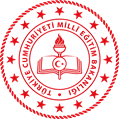 15TH INTERNATIONAL MEB ROBOT COMPETITION APPLICATION FORM(ROBOT REPORT)Appendix-1WARNINGSince the lottery registration process of the competition will be carried out with the application form; The printout of the application form signed and sealed by the directorates of secondary and equivalent schools, BİLSEM, secondary schools and vocational colleges, and by the heads of departments in universities will be delivered to the registration authorities in the competition hall by the team advisors between .......................... and .............. hours. The application of the teams that do not have the application form approved by their schools/institutions will not be accepted. Competitor teams will keep their robots/projects with them during the draw registration. The team that does not have their robots/projects with them will not be registered and the team will not be allowed to compete.Team InformationRobot InformationTeam MembersWARNINGSince the lottery registration process of the competition will be carried out with the application form; The printout of the application form signed and sealed by the directorates of secondary and equivalent schools, BİLSEM, secondary schools and vocational colleges, and by the heads of departments in universities will be delivered to the registration authorities in the competition hall by the team advisors between .......................... and .............. hours. The application of the teams that do not have the application form approved by their schools/institutions will not be accepted. Competitor teams will keep their robots/projects with them during the draw registration. The team that does not have their robots/projects with them will not be registered and the team will not be allowed to compete.Team InformationRobot InformationTeam MembersWARNINGSince the lottery registration process of the competition will be carried out with the application form; The printout of the application form signed and sealed by the directorates of secondary and equivalent schools, BİLSEM, secondary schools and vocational colleges, and by the heads of departments in universities will be delivered to the registration authorities in the competition hall by the team advisors between .......................... and .............. hours. The application of the teams that do not have the application form approved by their schools/institutions will not be accepted. Competitor teams will keep their robots/projects with them during the draw registration. The team that does not have their robots/projects with them will not be registered and the team will not be allowed to compete.Team InformationRobot InformationTeam Members15th INTERNATIONAL MoNE ROBOT CONTESTUNDERTAKING DECLARATION FORMAppendix-2I will participate inthe 14th International MEB Robot Competition which is organized by the General Directorate of Vocational and Technical Education of the Ministry of National Education in Şanlıurfa GAP Arena Sports Hall between 13-16 June 2022, in cooperation with TÜBİTAK, TEKNOFEST and TIKA for secondary and equivalent schools and secondary and higher education students.I accept and undertake that; I will follow the instructions given by the contests staffbetween the dates mentioned; I allow the photos and video recordings of the competition to be published on social media,I declare thatI don’t have health problem or illness,I accept all risk that may arise during transportation,I agree that the rights to the publication and publication of any products that will be deemed to be output are the Ministry of National Education, I agree to receive all SMS and e-mail messages related to the competition and I will not claim any rights in these matters.Notice:This commitment will be completed and signed by the competitor. It will be scanned and uploaded to the system at http://robot.meb.gov.tr.Otherwise, the student will not be accepted. The wet signed document will be delivered to the officials during the registration of the draw. The responsibility of the unrealistic statement and signature is the responsibility of the signer and the person who completes this document.I will participate inthe 14th International MEB Robot Competition which is organized by the General Directorate of Vocational and Technical Education of the Ministry of National Education in Şanlıurfa GAP Arena Sports Hall between 13-16 June 2022, in cooperation with TÜBİTAK, TEKNOFEST and TIKA for secondary and equivalent schools and secondary and higher education students.I accept and undertake that; I will follow the instructions given by the contests staffbetween the dates mentioned; I allow the photos and video recordings of the competition to be published on social media,I declare thatI don’t have health problem or illness,I accept all risk that may arise during transportation,I agree that the rights to the publication and publication of any products that will be deemed to be output are the Ministry of National Education, I agree to receive all SMS and e-mail messages related to the competition and I will not claim any rights in these matters.Notice:This commitment will be completed and signed by the competitor. It will be scanned and uploaded to the system at http://robot.meb.gov.tr.Otherwise, the student will not be accepted. The wet signed document will be delivered to the officials during the registration of the draw. The responsibility of the unrealistic statement and signature is the responsibility of the signer and the person who completes this document.I will participate inthe 14th International MEB Robot Competition which is organized by the General Directorate of Vocational and Technical Education of the Ministry of National Education in Şanlıurfa GAP Arena Sports Hall between 13-16 June 2022, in cooperation with TÜBİTAK, TEKNOFEST and TIKA for secondary and equivalent schools and secondary and higher education students.I accept and undertake that; I will follow the instructions given by the contests staffbetween the dates mentioned; I allow the photos and video recordings of the competition to be published on social media,I declare thatI don’t have health problem or illness,I accept all risk that may arise during transportation,I agree that the rights to the publication and publication of any products that will be deemed to be output are the Ministry of National Education, I agree to receive all SMS and e-mail messages related to the competition and I will not claim any rights in these matters.Notice:This commitment will be completed and signed by the competitor. It will be scanned and uploaded to the system at http://robot.meb.gov.tr.Otherwise, the student will not be accepted. The wet signed document will be delivered to the officials during the registration of the draw. The responsibility of the unrealistic statement and signature is the responsibility of the signer and the person who completes this document.Full namePassport Number or ID NumberSignatureApplication MethodApplication AddressInformation to be specified in the application submissionApplication in person(Applicant must come in person and apply with identification document)MEB ROBOT Yarışması Millî Eğitim Bakanlığı Mesleki ve Teknik Eğitim Genel Müdürlüğü Öğrenci İşleri ve Sosyal Etkinlikler Daire Başkanlığı 1. Kat A Blok Atatürk Bulvarı No:98 06648 Bakanlıklar Ankara, TÜRKİYEOn the envelope it will be written “Request for Information under the Protection of Personal Data Law”.Application via notaryMEB ROBOT Yarışması Millî Eğitim Bakanlığı Mesleki ve Teknik Eğitim Genel Müdürlüğü Öğrenci İşleri ve Sosyal Etkinlikler Daire Başkanlığı 1. Kat A Blok Atatürk Bulvarı No:98 06648 Bakanlıklar Ankara, TÜRKİYEOn the envelope it will be written “Request for Information under the Protection of Personal Data Law”.Via return-registered mailMEB ROBOT Yarışması Millî Eğitim Bakanlığı Mesleki ve Teknik Eğitim Genel Müdürlüğü Öğrenci İşleri ve Sosyal Etkinlikler Daire Başkanlığı 1. Kat A Blok Atatürk Bulvarı No:98 06648 Bakanlıklar Ankara, TÜRKİYEOn the envelope it will be written “Request for Information under the Protection of Personal Data Law”.Signed with secure electronic signature via registered Electronic Mailrobotyarismasi@meb.gov.trThe subject of the email will be written“Request for Information under the Protection of Personal Data Law”.Full NameID Number (nationality, passport number or ID number for foreigners)Phone NumberEmail Address(If specified, a faster response will be made.)Mailing AddressMailing AddressMailing AddressContestantVisitorAdvisorOtherState the details of your relationship with our organization:………………….……………………………………………………………………………………………………………….……………………………………………………………………………………………………………….……………………………………………………………………………………………………………….……………………………………………………………………………………………………………….……………………………………………………………………………………………………………….……………………………………………………………………………………………………………….……………………………………………………………………………………………………………….……………………………………………………………………………………………………………….……………………………………………………………………………………………State the details of your relationship with our organization:………………….……………………………………………………………………………………………………………….……………………………………………………………………………………………………………….……………………………………………………………………………………………………………….……………………………………………………………………………………………………………….……………………………………………………………………………………………………………….……………………………………………………………………………………………………………….……………………………………………………………………………………………………………….……………………………………………………………………………………………………………….……………………………………………………………………………………………Applicant's (Personal Data Owner)Full Name	: ………………...............Passport Number:…………………………Signature	     :…../……/2023Parent’s / Legal Guardian’sFull Name	: …………………...............ID		: ……………………………Signature	:…../……/2023